LAPORAN PENELITIAN DOSEN 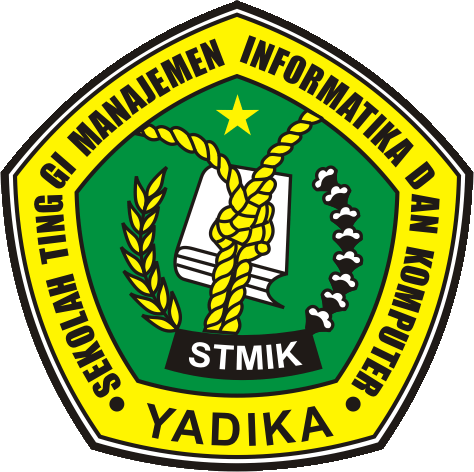 Analisa Hasil Perbandingan Identifikasi Core Point Pada Sidik Jari 
Menggunakan Metode Direction of Curvature dan Poincare IndexPeneliti:TEGUH ARIFIANTO (NIDN. 0712128802)LEMBAGA PENELITIAN DAN PENGABDIAN KEPADA MASYARAKATSEKOLAH TINGGI MANAJEMEN INFORMATIKA DAN KOMPUTERBANGILPEBRUARI 2012HALAMAN PENGESAHANPENELITIAN DOSEN PEMULAJudul	: Analisa Hasil Perbandingan Identifikasi Core Point Pada Sidik Jari Menggunakan Metode Direction of Curvature dan Poincare IndexKode/Nama Rumpun	:	058/Teknik InformatikaKetua Tim PengusulNama Lengkap			:  TEGUH ARIFIANTONIDN	:	0712128802Jabatan Fungsional	:	TENAGA PENGAJARProgram Studi	:	Teknik InformatikaNomor HP	:	0821-5780-4455Alamat Surel (E-mail)	:	teguh-ar12@yahoo.co.idBiaya Penelitian	:	-	Diusulkan Ke DIKTI	Rp -Dana Internal PT	Rp 3.400.000,-Dana Institusi Lain	Rp -Inkind	Rp -DAFTAR ISIHalaman Pengesahan 		iiDaftar Isi 		iiiRingkasan 		ivBab I Pendahuluan 		1Rumusan Masalah 		2Batasan Masalah 		2Tujuan Penelitian 		3Luaran Penelitian 		3Kontribusi Penelitian 		3Bab II Tinjauan Pustaka 		4Bab III Metode Penelitian 		11Bab IV Biaya Dan Jadwal Penelitian 		13Daftar Pustaka 		14RINGKASAN Sidik jari adalah suatu bentuk pola garis (ridge) pada   permukaan   sebuah   ujung   jari.   Saat   ini penggunaan   sidik   jari   banyak   digunakan   untuk identifikasi sidik jari pada sistem keamanan (security sistem). Sidik jari pada manusia memiliki pola guratan sidik jari yang berbeda.Dalam   proses   identifikasi   sidik   jari,   proses ekstraksi fitur pola sidik jari sangatlah penting. Sidik jari memiliki banyak pola penting seperti titik tengah sidik jari (core point), titik persimpangan (delta point), bentuk dan arah alur pada sidik jari (ridge). Direction of curvature dan poincare index merupakan salah satu metode dalam proses ekstraksi fitur letak core point pada   sidik   jari.   Oleh   karena   itu,   penelitian   ini dilakukan   dengan   menganalisa   letak   core   point menggunakan  metode  direction  of  curvature  dan poincare index.Dari  hasil  pengujian  sistem  menggunakan  basis data  Fingerprint  Verification  Contest (FVC) 2002 sebanyak 160 citra sidik jari, hasilnya menunjukkan bahwa   metode   direction   of   curvature (71,25%) memiliki tingkat akurasi lebih tinggi daripada metode poincare index (65%).BAB 11. PendahuluanSidik jari adalah suatu bentuk pola garis (ridge) pada permukaan sebuah ujung jari. Sidik jari banyak digunakan untuk sistem keamanan (security sistem) karena sidik jari pada manusia memiliki karakteristikyang unik yaitu pola guratan sidik jari yang berbeda dengan manusia yang lain.Sir Edward Henry pada tahun 1901 membagi pola sidik jari menjadi 3 pola utama yaitu arch, loop, dan whorl. Pada setiap sidik jari umumnya memiliki ciri-ciri visual yaitu bentuk dan arah alur (ridge), titik pusat (core), dan pertigaan (delta).Pengidentifikasian   sidik   jari   berkaitan dengan  pengidentifikasian letak core point. Salah satu tahapan  penting dalam mengidentifikasi letak core point pada sidik jari adalah proses ekstraksi fitur. Ada beberapa metode   dalam   mengidentifikasi   letak   core   point diantaranya   adalah   direction   of   curvature [1,2], poincare index [1,3,4,5,7,8], dan geometry of region [1,2,6].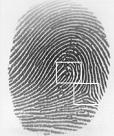 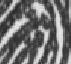 Core point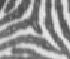 Delta pointGambar 1. Sidik jari yang terdapat core dan delta pointSumber : Julasayvake, 2007Metode    direction    of    curvature    memiliki perhitungan  yang  tidak  terlalu  rumit  dan  memiliki tingkat keakuratan yang lebih tinggi daripada metode poincare  index dan  geometry  of  region  dalam  hal mengidentifikasi letak core point pada sidik jari [1,2].Metode poincare index memiliki perhitungan yang cukup  rumit  sehingga memerlukan  dan memiliki  tingkat keakuratan yang lebih rendah daripada metode  direction of curvature dan geometry of region dalam hal mengdientifikasi letak core point pada sidik jari [1,2]. Metode poincare index telah banyak dilakukan oleh para peneliti dibandingkan dengan metode lain.Perkembangan bidang teknik informasi saat ini memungkinkan semua bidang kehidupan manusia dapat sernakin ringan dikerjakan dengan bantuan komputer. Dalam perhitungan gaji karyawan pada perusahaan-perusahaan masih belum efektif, dikarenakan kebanyakan masih menggunakan cara manual. Hal ini tentu kurang membantu didatam proses perhitungan gaji pegawai.Penerapkan sistem informasi penggajian yang terkomputerisasi pada Perusahaan maupun lembaga pernerintahan selama ini masih menggunakan cara tradisionaVmanual sehingga perusahaan seringkali mengalami kesalahan dan keterlambatan dalam memproses gaji karyawannya. Untuk menghasilkan suatu sistem informasi penggajian yang baru, bisa bermanfaat sesuai harapan maka perlu dibuatnya suatu keluaran yang bisa mempercepat proses penerimaan, gaji tentunya lebih efisien.Dinas Kehutanan dan Perkebunan merupakan instansi pemerintah yang menangani urusan pemerintahan daerah Pasuruan dibidang lingkungan khususnya Kehutanan dan Perkebunan yang merupakan tugas pokok dari Dinas Kehutanan dan Perkebunan Kabupaten Pasuruan Petugas yang ditunjuk untuk melakukan perawatan di kehutanan dan perkebunan adalah seseorang yang bertanggungjawab atas pengelolaan lingkungan.Pegawai merupakan sumber daya manusia yang menjual jasanya baik tenaga maupun pikiran agar memperoleh kompensasi yang telah ditetapkansesuai dengan perjanjian, sebagai balas jasa atas hasil kerja pegawai maka Dinas Perhutani dan Perkebunan memberikan kompensasi berupa gaii yang diberikan secara bulanan, gaji merupakan bentuk penghargaan sebagai motivasi untuk meningkatkan prestasi kerja pegawai sssuai dengan pendidikan dan keahliannya, di dalam mengatur kesejahteraan kehidupan ekonomi pegawai.Pembuat daftar gaji pada saat ini menggunakan spreadsheet dalam bentuk Microsort Excel dalam melakukan transaksi penggajian. Dengan adanya keterbatasan Microsofi Excel yang diantaranya tidak memiliki relasi antar entitas dan struktur database yang baik sehingga dalam Farmat spreadsheet yang dibuat ditemukan banyak redundansi data dan masih ada beberapa proses penghitungan yang dilakukan sscara manual, maka pembuat daftar gaji mernbutuhkan suatu sistem informasi penggajian yang baik dan benar yang lebih efisien untuk menggantikan sistem penggajian existing agar pembuat daftar gaji mampu menyelesaikan proses penggajian lebih cepat mengurangi tingkat kesalahan dalam proses transaksi penggajian dan dapat mempunyai database gaji yang tersentralisasi sehingga bisa dimanipulasikan sesuai kebutuhan. Dengan adanya sistem dan prosedur penggajian yang baik dapat meningkatkan aktifitas penggajian. Efisiensi aktifitas penggajian akan lebih memadai apabila perusahaan mengatur proses penggajian tersebut dengan menggunakan sistem dan prosedur penggajian yang sudah terkomputerisasi, sehingga data yang dihasilkan akan lebih cepat, tepat dan akurat serta dapat mengurangi resiko penundaan pembayaran gaji maupun kesalahan-kesalahan lain dalam penetapan gaji yang seharusnya diberikan. Oleh karena itu, penulis tertarik untuk melakukan penelitian pada salah satu perusahaan. Dalam hal ini, perusahaan yang penulis pilih dalam melakukan penelitian adalah Dinas Kehutanan dan Perkebunan Kabupaten Pasuruan, dimana penulis ingin mengetahui bagaimana pelaksanaan aktifitas penggajian yang dilakukan oleh dinas terkait.Sebagai salah satu perusahaan yang bertujuan untuk mengutamakan pelayanan terhadap masyarakat, sudah tentu Dinas Kehutanan dan Perkebunan Kabupaten Pasuruan memiliki banyak tenaga kerja dengan berbagai bagian yang berbeda. Salah satu masalah yang pasti dihadapi oleh perusahaan adalah masalah penggajian. Untuk tujuan tersebut diperlukan adanya sistem dan prosedur penggajian yang dapat menetapkan gaji/upah dengan cepat dan tepat. Sehingga demi mengurangi resiko terjadi kesalahan dalam penetapan gaji yang seharusnya diberikan, maka Dinas Kehutanan dan Perkebunan Kabupaten Pasuruan telah menerapkan sistem penggajian yang sudah terkomputerisasi, dimana sistem tersebut didukung oleh prosedur-prosedur dengan tujuan untuk memperoleh informasi yang akurat, tepat waktu dan relevan. BAB 22. Kajian Pustaka dan PendukungCore point adalah fitur yang ada pada sidik jari yang   berguna   untuk   melakukan   pencocokan   dan identifikasi sidik jari. Sistem identifikasi letak core point bertujuan untuk mendapatkan letak core point pada   sidik   jari.   Proses   ini   melibatkan   tahapan preprocessing dan ekstraksi fitur.Tahapan   preprocessing   mengacu   berdasarkan beberapa  penelitian [1,2,3].  Tahapan  preprocessing bertujuan untuk penentuan arah local orientation dari kandungan titik ridge pada citra sidik jari. Tahapan preprocessing meliputi proses normalisasi dan local orientation field estmation.Pada   tahap   ekstraksi   fitur   juga   mengacu 
berdasarkan 	beberapa penelitian 	dalam 
mengidentifikasi  letak  core  point [1,2,3].  Tahapan 
ekstraksi fitur bertujuan untuk mengidentifikasi letak 
core  point  pada  sidik  jari.  Tahapan  ini  meliputi 
direction of curvature [1,2] dan poincare index [1,2,3].2.1  Direction of CurvatureDirection   of   curvature   merupakan   salah   satu 
metode untuk mengidentifikasi letak core point pada sidik jari. Direction of curvature bekerja pada sektor hasil  perhitungan  dari  orientation  field estimation. 
Algoritma direction of curvature yaitu sebagai berikut: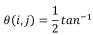 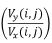 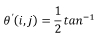 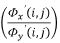 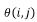 Hitung  local  orientation 	      menggunakanpersamaan (1). Dalam hal ini, nilai w = 3, k x l = 3 x 3 pixel(1)Hitung  orientation  field	menggunakan persamaan (2)(2)Dari masing-masing blok yang sudah tersegmentasi secara non-overlapping dengan ukuran w x w (w = 3), hitung perbedaan arah komponen dari masing-masing blok tersebut menggunakan persamaan (3) dan (4)      (3)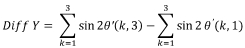 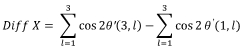       (4)Core point akan teridentifikasi jika Diff X dan Diff Y bernilai negative2.2  Poincare IndexPoincare   index   bekerja   pada   sektor   hasil perhitungan dari orientation field estimation. Jika hasil perhitungan dari poincare index bernilai -0.5, maka sektor tersebut merupakan daerah sektor delta point. Dan jika bernilai +0.5, maka sektor tersebut merupakan sektor  core  point.  Persamaan  umum  dari  metode poincare index adalah sebagai berikut: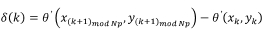 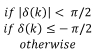 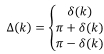 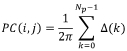 (5)(6)(7)dimana PC(i,j) merupakan nilai poincare index dari citra yang diproses, δ(k) standar deviasi, θ’ sudut hasil  dari 	perhitungan    orientation    field    estimation (persamaan 2), Np merupakan nilai partikular.BAB III3. Rancangan SistemDalam   proses   identifikasi   sidik   jari,   proses ekstraksi fitur pola sidik jari sangatlah penting. Sidik jari memiliki banyak pola penting seperti titik tengah sidik jari (core point), titik persimpangan (delta point), 
bentuk dan arah alur pada sidik jari (ridge). Pada penelitian ini dilakukan proses pengidentifikasian letak core  point  pada  sidik  jari  dengan  membandingkan metode direction of curvature dengan metode poincare index.   Untuk   memenuhi tujuan   tersebut,   maka rancangan sistem dapat dilihat pada gambar 2. 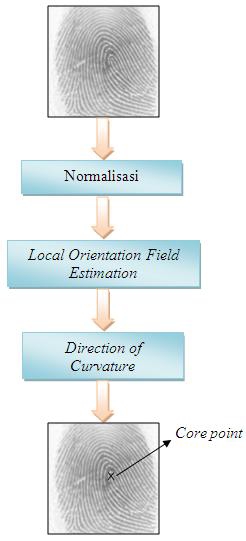 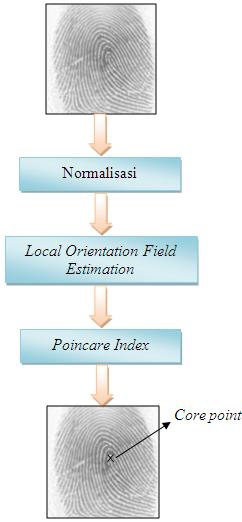 (b)Gambar 2. Rancangan sistem direction of curvature (a) dan poincare index (b)4. Uji Coba dan AnalisaUji coba terhadap sistem pengidentifikasian letak core point sidik jari pada penelitian ini dilakukan pada basis data Fingerprint Verfication Contest (FVC-2002) sebanyak 160 data sidik jari. Dari 160 sidik jari yang digunakan terdapat 8 kondisi, yaitu 89 citra dalam kondisi baik, 5 citra terhalang, 28 citra kurang terang,12 citra terdapat goresan, 8 citra kurang terang dan terdapat goresan, 10 citra terlalu terang, 4 citra kurang tepat, dan 4 citra terdapat noise.Metode yang digunakan dalam sistem identifikasiBAB IVTabel 1. Pengujian menggunakan metode direction of curvatureKondisi	Benar	SalahBaik	80	  9Citra terhalang	  4	  1Citra kurang terang	13	15Citra terdapat goresan		  7	       5Citra kurang terang dan 		  5	       3Terdapat goresan                                                                                                                             Citra terlalu terang		  1	       9Citra kurang tepat			  2	       2Citra terdapat noise		  2	       2Tabel 2. Pengujian menggunakan metode poincare indexKondisi			Benar		SalahBaik			      74		   15Citra terhalang		        3		     2Citra kurang terang	      11		   17Citra terdapat goresan	        9		     3 Citra kurang terang danTerdapat goresan		        5		     3Citra terlalu terang	1	9Citra kurang tepat	1	3Citra terdapat noise	1	3Untuk mempermudah melihat perbedaan hasil uji coba antara  metode direction of curvature dengan metode  poincare  index  digunakan  diagram  batang. Gambar 3 menunjukkan hasil uji coba terhadap basis data Fingerprint Verification Contest (FVC-2002).100,000% 90,000% 
80,000% 
70,000% 
60,000% 
50,000% 40,000%30,000%											   DC
20,000% PC
10,000%0,000%	Baik 	Citra	Citra		Citra	Citra	citra  	citra  	citra				terhalang	kurang	terdapat	kurang	terlalu 	kurang 	terdapat terang	goresan  	terang 	terang 	tepat	noisedanterdapat 
goresanGambar 3. Perbandingan hasil identifikasi dengan metode direction of curvature (DC) dan poincare index (PC)Contoh gambar salah satu hasil identifikasi letak core point  yang dianggap  benar. Letak core point ditandai dengan area warna hitam.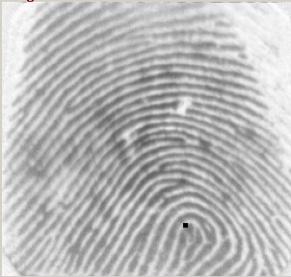 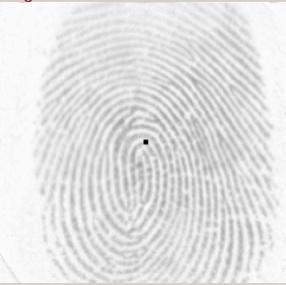 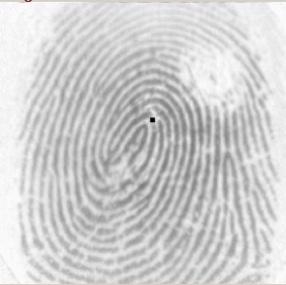 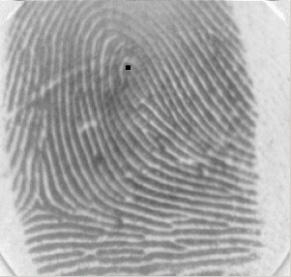 Gambar 4. Citra yang teridentifikasi letak core pointBAB VBerikut adalah perbandingan metode direction of curvature dan poincare index.1.  Direction of curvaturePada    metode    direction    of    curvature, perhitungan  letak  core  point  sidik  jari  mudah. Setelah proses normalisasi, kemudian dilanjutkan proses  local  orientation field  estimation,  dan terakhir metode direction of curvature. Hasil dari metode direction of curvature juga cukup tinggi yaitu 71,25 % dari 160 data sidik jari yang diteliti diketahui benar.2.  Poincare indexMetode poincare index memiliki perhitungan yang cukup rumit, karena setelah melakukan proses normalisasi yang dilanjutkan dengan proses local orientation 	field estimation 	masih    harus menghitung nilai dari delta k kemudian masuk pada perhitungan nilai poincare index. Hasil identifikasi letak core point   cukup   baik   namun   jika dibandingkan    dengan    metode    direction    of curvature,  identifikasi  dengan  metode poincare index lebih rendah, hanya dapat mengidentifikasi benar 65% dari 160 sidik jari yang dilteliti. 5. SimpulanDari   uji   coba   yang   dilakukan   dapat   diambil kesimpulan sebagai berikut:Metode	direction	 of	curvature mampu menunjukkan   akurasi   pengidentifikasian   lebih 
optimal  dibandingkan  dengan  metode  poincare 
index.Metode  direction  of  curvature  memiliki cara 
identifikasi yang lebih mudah dibandingkan dengan metode poincare index.Dari hasil uji coba menggunakan metode direction of  curvature  didapatkan  tingkat  akurasi 71,25% sedangkan menggunakan metode poincare index memiliki  tingkat  akurasi 65%  untuk  basis  data Fingerprint Verification Contest 2002 ( FVC2002).6. Penelitian SelanjutnyaPada penelitian selanjutnya, dapat dikembangkan dengan   mengkombinasikan   metode   direction   of curvature  dan  Poincare untuk  mendapatkan  hasil maksimal dalam mengidentifikasi letak core point pada sidik jari.DAFTAR PUSTAKA[1] Julasayvake  A,  Choomchuay  S.  A  Combined Technique In Fingerprint Corepoint Detection. International   Workshop   on   Advanced   Image Technology (IWAIT). pp. 556-560. 2007.[2]	 Julasayvake A, Choomchuay S. An Algorithm ForFingerprint Core Point Detection. IEEE. 1-4244-0779-6/07. 2007.[3] 	Harmuningtyas   F,   Agustien   I,   Damayanti   F. Penggunaan   Metode   Poincare   Index   Dalam Pendeteksian Letak Corepoint Pada Sidik Jari. Konferensi   Nasional   Teknologi   Informasi   dan Aplikasinya 2011. ISSN: 2088-9658.pp. F12-F16. 2011.[4] 	Bo J, Ping T. H, Lan X. M. Fingerprint Singular Point  Detection  Algorithm  by  Poincare  Index.Issue 12. Vol. 7: pp. 1453-1462. 2008.[5] 	Zhang   Q,   Huang   K,   Yan   H.   Fingerprint Classification Based on Extraction and Analysis of  Singularities  and  Pseudoridges.  Pan-Sydney Area Workshop on Visual Information Processing (VIP2001). Vol. 11. 2002.[6] 	Prabhakar   S.   Fingerprint   Classification   And Matching  Using  A  Filterbank.  Michigan  State University.   Computer   Science   &   Engineering. 2001.[7]	 Bhuyan  M.  H,  Saharia  S,Bhattacharyya  D.  An Effective Method for Fingerprint Classification. International Arab Journal of e-Technology. Vol. 1 No.3. pp. 89-97. 2010.[8] 		Jain A. K, Prabhakar S, Hong L. A Multichannel Approach  to  Fingerprint  Classification.  IEEE Transactions  On  Pattern  Analysis  and  Machine Intelligence. Vol. 21 No.4 pp. 348-359. 1999.[9] 	Fingerprint Verification Contest 2002;FVC2002: Available	at http://bias.csr.unibo.it/fvc2002/. Diakses tanggal 21 Januari 2011.by : Agus SetiyawanSURAT PERNYATAAN KETUA PENELITIYang bertanda tangan dibawah ini:Nama			       :TEGUH ARIFIANTONIDN	:	0712128802Pangkat.Golongan	:	-Jabatan Fungsional	:	-Dengan ini menyatakan bahwa proposal penelitian saya dengan Analisa Hasil Perbandingan Identifikasi Core Point Pada Sidik Jari 
Menggunakan Metode Direction of Curvature dan Poincare Index yang diusulkan dalam skema HIBAH PENELITIAN DOSEN tahun anggaran 2012 bersifat original dan belum pernah dibiayai oleh lembaga/sumber dana lain. Bilamana dikemudian hari ditemukan ketidak-sesuaian dengan pernyataan ini, maka saya bersedia dituntut dan diproses sesuai dengan ketentuan yang berlaku dan mengembalikan seluruh biaya penelitian yang sudah diterima ke kas negara.Demikian pernyataan ini dibuat dengan sesungguhnya dan dengan sebenar-benarnya.		Pasuruan, 16 Maret 2012	Mengetahui,	yang menyatakan,	Ketua LPPM STMIK Yadika Bangil			Materai Rp 6000 	M. Imron, ST	TEGUH ARIFIANTO	NIK. 09110680007	NIDN. 0712128802Bangil, 16 Maret 2012Bangil, 16 Maret 2012Mengetahui,Ketua STMIK Yadika,Tanda tanganDr. Djoko Sugiono, MT NIK. Ketua Tim Pengusul,Tanda tanganTEGUH ARIFIANTONIDN. 0712128802Menyetujui,Ketua LPPMTanda tangan M. Imron, STNIK. 09110680007Menyetujui,Ketua LPPMTanda tangan M. Imron, STNIK. 09110680007